2019 PROJECT DESCRIPTION FORMTEACHER:  Deborah Wear-FinkleSESSION PREFERRED:  Sunday 2/24/19 0800-1200MIN/MAX STUDENTS:  2-10PROJECT DESCRIPTION:  Herringbone Collar – uses size 8-0 and 6-0 seed beads to create a perfectly curved collar that is embellished with 11-0 seed beads and drops/daggers.  The look can go from casual to elegant based on choice of bead colors/finishes.  The finished length is 12.5 inches long and one inch wide with a 2-inch extender and lobster clasp.The skill level is intermediate beginner with some experience in basic bead weaving.  You do not need to already know herringbone stitch.  You will be able to complete at least half the necklace during the class and will be taught how to finish it.  COST OF CLASS: $20.00 (includes tutorial but not a kit)  KITS:  $15.00  (there will be several color choices available)TOOLS REQUIRED: 
needles, Fireline (or similar) – 6 or 8lb, beading surface, light if needed, pliers to attach clasp  (colorways shown in pictures are not exact colors in kits)                   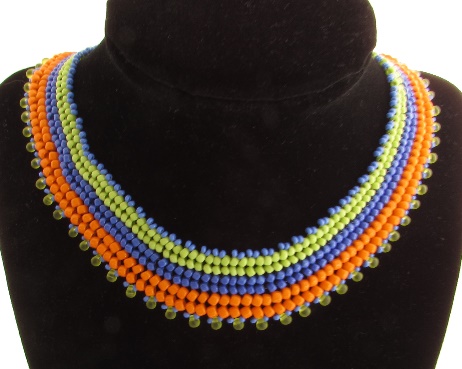 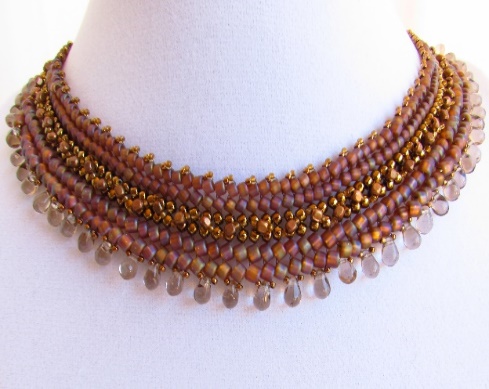 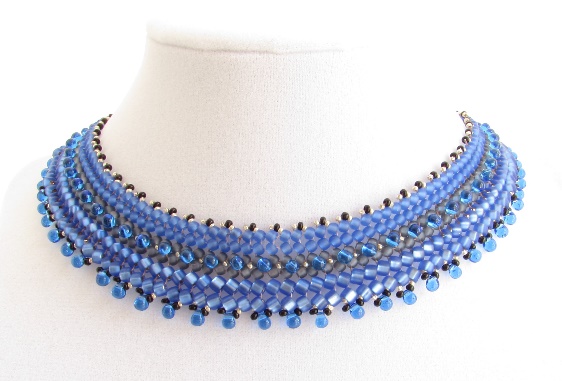 